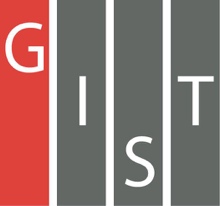 Gwangju Institute of Science and TechnologyOfficial Press Release (https://www.gist.ac.kr/)	Section of	Mi-Yeon Kim	Nayeong Lee	Public Affairs	Section Chief	Senior Administrator		(+82) 62-715-2020	(+82) 62-715-2024	Contact Person	Sung Hwan Jang, Administrator	for this Article	Artificial Intelligence Lab		(+82) 62-715-6913	Release Date	2018.08.17StarCraft 2 AI Global War - GIST hosts AI DAY□	GIST (President Seung Hyeon Moon) – The Artificial Intelligence Lab will host 'GIST AI DAY' on August 21, 2018, starting at 1:30 pm in Oryong Hall.□	The main event will be 'StarCraft 2 AI Global War,' which will include a team from GIST and the world's strongest StarCraft 2 AI, ensuring for first in Korea a fierce battleground GIST.∘	In addition, a total of 10 AI achievements will be exhibited Oryong Hall, including five research results from five start-up companies, GIST professors' excellent artificial intelligence, and research achievements in cooperation with GIST, the first Asian scientist to join the NASA space biology group in 2010, including a keynote speech by scientific explorer Kyung-soo Moon, and music created by Korea's first artificial intelligent composer "EvoM" VR art celebration will be performed.□	GIST Vice President Hor-Gil Hur said, "GIST has not only secured high-level artificial intelligence research capability, but also has established close cooperation with domestic and famous overseas artificial intelligence research institutes. In November of this year, we will celebrate GIST's 25th anniversary, which will showcase the excellent achievements of GIST as well as performances that can be enjoyed together with local residents so that more people can visit GIST."□	Anyone can participate by registering below, and this will be a great opportunity for ordinary people to experience artificial intelligence more closely through various exhibition experiences such as vehicle motion platform, next-generation game console, artificial intelligence, and robots.∘ Contact: Artificial Intelligence Lab at (+82) 62-715-6913‧ Pre-registration: https://goo.gl/forms/EcIBFA8nE5MRcd2z2‧ Facebook: https://www.facebook.com/GIST-AI-DAY_-247735069287789/‧ Instagram: https://www.instagram.com/gist.ai.day/Schedule:13:30~		Registration and exhibition booths14:00-14:01		Opening14:01-14:11		Welcome by GIST President Seung Hyeon Moon14:11-14:16		Address by Professor Chang Wook Ahn of the Artificial Intelligence Lab14:16-14:21		Congratulations by Director Sun-ah Kim of the Gwangju National Science Museum14:21-14:30		Congratulations Video Message: AI developer14:30-14:50		Celebration Performance: VR art performance14:50-15:40		"How NASA prepares to explore Mars" by Kyung-soo Moon, a Scientific Explorer15:40-16:00		Coffee Break16:00-16:40		Starcraft 2 AI Global Battle16:40-17:00		Awards Ceremony and Closing